OBJEDNÁVKA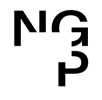 Doklad OJE - 1865v		ODBĚRATEL - fakturační adresaNárodní galerie v PrazeStaroměstské náměstí 12110 15 Praha 1Číslo objednávky 1865/2024DODAVATEL  IGS-HS Art Service s.r.o.   Jamnického 2   841 05 Bratislava   Slovenská republikaZřízena zákonem č.148/1949 Sb., o Národní galerii v Praze                                                IČ          358702613      DIČ SK2020349188                                                  Datum vystavení    24.04.2024      Číslo jednací                                                                                                           Smlouva       OBJEDN.Požadujeme :Termín dodání        24.04.2024 - 30.06.2024Způsob dopravy__________________Způsob platby	 Platebním příkazemSplatnost faktury    30 dnů od data doručeníObjednáváme u Vás vymíněný transport uměleckých děl z Prahy do Košic daný výpůjční smlouvou - díla zapůjčená z Východoslovenské galerie v Košicích a Východoslovenského muzea v Košicích.XXXXXXXXXXXXXXXXXXXE-mail: XXXXXXXXXXXXXXXXXXXXXXXRazítko a podpis 	Dle § 6 odst.1 zákona c. 340/2015 Sb. o registru smluv nabývá objednávka s předmětem plnění vyšší než hodnota 50.000,- Kč bez DPH účinnosti až uveřejněním (včetně jejího písemného potvrzení) v registru smluv. Uveřejnění provede objednatel.Žádáme obratem o zaslání akceptace (potrvrzení) objednávky.Potvrzené a odsouhlasené faktury spolu s objednávkou, případně předávacím či srovnávacím protokolem zasílejte na XXXXXXXXXXXXXXXXXXPodpis:        XXXXXXXXXX         razítkoPlatné elektronické podpisy:25.04.2024 16:35:42 - XXXXXXXXXXXXXXX - příkazce operace26.04.2024 09:31:05 - XXXXXXXXXXXXXXX - správce rozpočtuČíslo objednávky 1865/2024© MÚZO Praha s.r.o. - www.muzo.czStranaPoložkaMnožství MJMnožství MJCena/MJCena celkemTransport děl zapůjčených z VSG Košice+VSM.Košice1.006 698.006 698.00Vystavil(a)Přibližná celková cena6 698.00EUR